SOLID 900 UHSАкрил - уретановый 2-К лак системы UHS (в комплекте с отвердителем)Артикул продукта: 320.1500.1 Solid 900 UHS - (1000+500мл); 320.7500.1 Solid 900 UHS - (5000+2500мл)Описание продукта:Двухкомпонентный акрил-уретановый прозрачный лак SOLID 900 UHS системы Ultra-High Solid, с низким содержанием разбавителя. Поставляется в комплекте с отвердителем. Обладает высокой степенью глянца, повышенной стойкостью к царапинам. Не добавляет желтизны и других оттенков краске. Эластичный, содержит добавки от УФ.Предназначен для нанесения поверх базового слоя и позволяет восстанавливать оригинальные двухслойные покрытия с эффектами «металлик» и «перламутр», а также однородных цветов.Преимущества продукта:Нанесение в 1,5 или 2 слоя;Низкое содержание разбавителя;Хорошая растекаемость;Высокая степень глянца;SOLID 900 UHS наносится на:Все современные эмали с эффектом «перламутр» и «металлик» как на водной, так и на сольвентной    основах;Шлифованные акриловые эмали;Шлифованные старые лакокрасочные покрытия.ВНИМАНИЕ: не наносить на реактивные грунты, однокомпонентные акриловые и нитроцеллюлозные материалыПримечание: При   высокой температуре, повышенной вентиляции или в случае окраски большой поверхности можно добавить до 10% растворителя Solid 2K Thinner 020.Предварительное шлифование.Для старого лакокрасочного покрытия использовать абразивы градаций: P600 – P800.Технические характеристики: Состав: 	 акрил-уретановые смолыПлотность: лак 0,96-0,98 кг/л                      отвердитель 0,98-0,99 кг/лЦвет: 	ПрозрачныйСрок хранения: 24 месяца при t20°С в закрытой тареVOC 2004/42/llB(d)(420)420ПРИМЕНЕНИЕ ПРОДУКТА Пропорции смешивания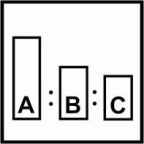 SOLID 900 UHS SOLID 900 UHS HARDENER2K THINNER 020По объемуПо весу Пропорции смешиванияSOLID 900 UHS SOLID 900 UHS HARDENER2K THINNER 02021До 10%100499 Вязкость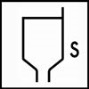 18÷19сек., DIN 4/20oC,Без разбавителя18÷19сек., DIN 4/20oC,Без разбавителя18÷19сек., DIN 4/20oC,Без разбавителяЖизнеспособность До 2 ч при 20oCДо 2 ч при 20oCДо 2 ч при 20oC Оборудование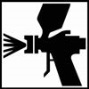 Размер сопла: HVLP, Trans Tech и RP 1.3÷1.4 ммДавление на входе: 2.0 – 2.5 барРазмер сопла: HVLP, Trans Tech и RP 1.3÷1.4 ммДавление на входе: 2.0 – 2.5 барРазмер сопла: HVLP, Trans Tech и RP 1.3÷1.4 ммДавление на входе: 2.0 – 2.5 бар Нанесение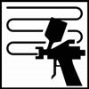 1,5 - 2 слоя общей толщиной до 50-70 µm сухого слоя1,5 - 2 слоя общей толщиной до 50-70 µm сухого слоя1,5 - 2 слоя общей толщиной до 50-70 µm сухого слоя Выдержка 20⁰С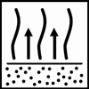 Между слоями 8-12 минутПеред сушкой 15 минутМежду слоями 8-12 минутПеред сушкой 15 минутМежду слоями 8-12 минутПеред сушкой 15 минут Сушка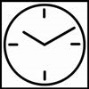 От пыли: 30 минутМонтажная прочность: 20⁰С – 7-12 часов	                               60⁰С – 30 минутПолная полимеризация: 20⁰С – 5-6 сутокТемпература ниже 20⁰С	 значительно увеличивает время отвержденияОт пыли: 30 минутМонтажная прочность: 20⁰С – 7-12 часов	                               60⁰С – 30 минутПолная полимеризация: 20⁰С – 5-6 сутокТемпература ниже 20⁰С	 значительно увеличивает время отвержденияОт пыли: 30 минутМонтажная прочность: 20⁰С – 7-12 часов	                               60⁰С – 30 минутПолная полимеризация: 20⁰С – 5-6 сутокТемпература ниже 20⁰С	 значительно увеличивает время отвержденияИК сушка короткие волны 60⁰С на поверхности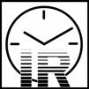 Следуйте рекомендациям производителей ламп IRСледуйте рекомендациям производителей ламп IRСледуйте рекомендациям производителей ламп IRОбработка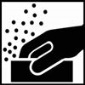 При необходимости полученное покрытие может быть отполировано после полного высыхания. После сушки при 60ᴼС, полировка допускается только после полного остывания детали, в течении 1 часа.В течение 24 часов после сушки, покрытие на основе SOLID 900 UHS может быть перекрашено без предварительного шлифованияПри необходимости полученное покрытие может быть отполировано после полного высыхания. После сушки при 60ᴼС, полировка допускается только после полного остывания детали, в течении 1 часа.В течение 24 часов после сушки, покрытие на основе SOLID 900 UHS может быть перекрашено без предварительного шлифованияПри необходимости полученное покрытие может быть отполировано после полного высыхания. После сушки при 60ᴼС, полировка допускается только после полного остывания детали, в течении 1 часа.В течение 24 часов после сушки, покрытие на основе SOLID 900 UHS может быть перекрашено без предварительного шлифования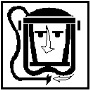 Техника безопасностиВо время работы с продуктами 2K необходимо использовать исправные средства индивидуальной защиты. Следует защищать глаза и дыхательные пути.Помещения должны хорошо проветриваться.Пистолеты и инструменты следует очищать сразу же после окончания работы.Во время работы с продуктами 2K необходимо использовать исправные средства индивидуальной защиты. Следует защищать глаза и дыхательные пути.Помещения должны хорошо проветриваться.Пистолеты и инструменты следует очищать сразу же после окончания работы.Во время работы с продуктами 2K необходимо использовать исправные средства индивидуальной защиты. Следует защищать глаза и дыхательные пути.Помещения должны хорошо проветриваться.Пистолеты и инструменты следует очищать сразу же после окончания работы.